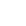 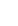 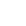 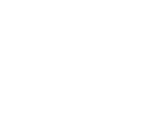 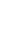 2020-21 Annual ReportContents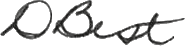 Letter of compliance31/08/2021The Honourable Mark Furner MPMinister for Agricultural Industry Development and Fisheries and Minister for Rural Communities GPO Box 46BRISBANE QLD 4000Dear MinisterI am pleased to submit for presentation to the Parliament the Annual Report for 2020–2021 and financialstatements for Safe Food Production Queensland. I certify that this Annual Report complies with:the prescribed requirements of the Financial Accountability Act 2009 and the Financial and Performance Management Standard 2019, andthe detailed requirements set out in the Annual Report Requirements for Queensland Government Agencies.A checklist outlining the annual reporting requirements is provided at page 63 of this Annual Report.Yours sincerelyDebbie Best Chair of BoardSafe Food Production Queensland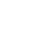 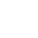 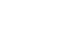 Public availabilityThis Annual Report is available on our website at www.safefood.qld.gov.au/annual-reports/ and in hard copy on request using the contact details below.Stakeholder feedback is important to us and contributes to improving the value of future annual reports for our readers. We welcome your comments on this report. You can contact us at:Email:	info@safefood.qld.gov.au Phone: (07) 3253 9800Freecall:1800 300 815 (QLD only)Fax:	(07) 3253 9810Post:	Safe Food Production Queensland PO Box 221GREENSLOPES QLD 4120Safe Food Queensland (Safe Food) is committed to providing accessible services to Queenslanders from all culturally and linguistically diverse backgrounds. If you have difficulty in understanding the annual report, you can contact us on either (07) 3253 9800 or freecall (QLD only) 1800 300 815 and we will arrange for an interpreter to effectively communicate the report to you.ABN 94 790 873 787Bib ID 4561622ISSN 2652-256X (Print) and 2652-2578 (Online)It is with much pleasure that I present the 2020–2021 Annual Report for Safe Food Production Queensland (Safe Food) on behalf of the Board.Safe Food is a statutory body that reports to the Minister for Agricultural Industry Development and Fisheries and is responsible for delivering risk-based food safety outcomes for the primary production and processing sector in Queensland.Changes to the Board this year include the change of the Queensland Health representative from Sophie Dwyer to John Piispanen. I would like to acknowledge the significant contribution Sophie gave to the Board and Safe Food over many years, and the strong partnership she forged between Safe Food and Queensland Health.As a result of the COVID-19 pandemic, both the Board and the Audit and Risk Committee have met more frequentlyduring 2020–2021 to monitor changing risks to the business and financial performance.Throughout this challenging period Safe Food has provided quality, practical advice to industry and government about safe food practices and management of issues associated with COVID-19.Safe Food also developed new methods of audit and assessment to ensure the safety of both accreditation holders andSafe Food staff.During the 2020–2021 period, Safe Food has worked with Queensland’s meat export processors to assist in development of guidance materials to ensure they have appropriate systems in place to manage the risks associated with COVID-19 and their workforces.The Health Plan Maturity Assessment Tool (HPMAT) has been adapted for use by other industry groups. The HPMAT allows businesses to continually test the performance of their systems and make changes or improvements where the most protection will be achieved.Positive feedback has been received from industry groups and government for the support, initiatives and advice being provided by Safe Food.The Annual Report highlights the positive outcomes from Safe Food’s implementation of food safety systems in Queensland and how these contribute to the national food safety network which has heightened importance this year.The Board would like to acknowledge the dedication and commitment of the Safe Food teams who have worked tirelessly to deliver services in a very challenging environment.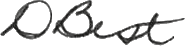 Debbie Best ChairSafe Food Production QueenslandThis year, Safe Food celebrates twenty years of providing regulatory oversight of food safety in the primary production and processing sector. This is a complex task requiring a good understanding of the industries, their supply chains and how they operate and manage risks, both at an individual business level and through-chain. Since its establishment,Safe Food has led the way in implementing innovative approaches to monitoring compliance. This is a tribute to those who have worked in the Agency and those who have partnered and researched with us over this time. Thesecollaborations often resulted in inventing and creating some exciting approaches. We are very proud of the influence that our staff have had in food safety management in both the State and National arenas.To help us celebrate our 20th anniversary we have released several stories; some in written form and some as videos. They tell of Safe Food’s creation and document the journey through time. I encourage you to seek these stories out on our website and relive the journey with us.In May 2021 we participated in Beef Week, which was celebrated in Rockhampton. This was a great success, with staff managing the Safe Food stall, talking to the public and industry, and presenting at seminars, which resulted in Safe Food being featured in media events.The story of Safe Food, and its trialling and adoption of innovative approaches, has always been at the heart of the organisation. This is illustrated by the interest from other regulators, both in Queensland and other Australian States and Territories, in our digital applications like CIMS (Central Information Management System) and CAS (Central Assessment System). These applications and tools were informed through constant engagement with industry and Government. This foundation has built a culture of communication and regulatory excellence built on trust and a shared desire to ensure our food is safe and our industry sustainable.Safe Food has always been clear about our regulatory purpose and responsibilities and strives to ensure those it regulates clearly understand their responsibilities. An early innovation pioneered the establishment of a different and unique level of engagement with industry that explored exciting, new service delivery models. It is this solid foundation that has allowed us to stretch the performance of many industries we work with.There have been times when our role as a regulator of public health and safety has required a strong response. Ourculture and behaviour enabled us to achieve significant improvements within and for industry during these difficult times.As it has for the primary production sector, COVID-19 has challenged Safe Food throughout 2020–21. Safe Food events planned for the period, such as stakeholder briefings and information sessions, were unable to proceed due to the uncertainties created by the COVID disruptions.As the pandemic impacted the Queensland community and brought uncertainty to the industries we regulate, Safe Food was able to support the businesses with pragmatic advice in a timely fashion. An example is the development of our off- site assessment tool.Queensland industries and the community have directly benefited during the pandemic from the foundational work of Safe Food in developing and using this off-site assessment approach. With the restriction on visitors to sites being a key strategy to reduce transmission, Safe Food was able to use off-site approaches and associated technologies to continue monitoring the performance of facilities and assist industry to manage emerging risks.Our ability to engage with industry groups throughout the pandemic, taking the time to understand their approaches, to identify and manage risks and provide practical advice, were used initially with those industries we had existing relationships with. This approach was then rolled out to business sectors we had not worked with previously.The adoption of digital tools to exchange performance data, encouraged and facilitated by Safe Food, created a foundation for further development of COVID-specific digital tools. These tools supported industry to test the maturity of their COVID preparation systems.As we finished 2020, we initiated a project to amalgamate our learnings from these many forays into innovative practice in both service delivery and digital systems. This system designs, creates and then implements an integrated model of gathering and sharing information about industry compliance and performance. This will strengthen our corporate and staff regulatory culture and ensure that we continue to evolve to meet our purpose – to provide confidence that food produced in Queensland is safe; through innovative and effective regulation which supports industry growth.Here’s to the next 20 years of striving for regulatory excellence – for the benefit of all Queenslanders.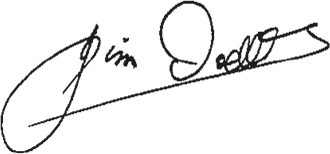 Jim Dodds CEOSafe Food Production QueenslandQueenslanders are in an enviable position, where the safety of our food is taken for granted, both when we purchase food for the home and when we eat out. This has been achieved through the commitment ofQueensland’s food businesses, from farmers and fishers to restaurants and retailers, to ensure safety is frontof mind throughout the whole supply chain.Our reputation for premium, high-quality, safe products, both within Australia and overseas, depends upon maintaining food standards. Safe Food Production Queensland (Safe Food) plays an important role in ensuring this reputation is maintained by verifying that these standards are met, our food sectors are prepared and responding to current and emerging challenges, and that consumer confidence is maintained.As the statutory body responsible for regulating food safety in Queensland’s food production and processing sectors, Safe Food operates in accordance with the Food Production (Safety) Act 2000 and reports to the Minister for Agricultural Industry Development and Fisheries. We use a science and risk-based regulatory framework to monitor compliance and respond to threats in a risk proportionate way.Safe Food’s core business is the development and implementation of food safety policy and standards through outcomes-focused Food Safety Schemes. Our collaborative approach to food regulation means that we are a responsive Queensland Government agency that ensures food safety regulatory requirements are satisfied, while continually innovating to improve our regulatory model and reduce regulatory burden.Through our regulatory activities, Safe Food helps to manage the food safety risks associated with food production systems. We provide certainty about food safety through the food supply chain by our regulatory framework. This gives consumers confidence and facilitates an environment that sustains economic growth. Our focus on collaboration, information sharing and risk management has also helped us to keep supporting both accredited businesses and the food industry sectors during the coronavirus pandemic.Safe Food is now implementing its Strategic Plan 2020 –2023, which guides us to achieve our purpose of providing confidence that food produced in Queensland is safe, though innovative and effective regulation which supports industry growth. Our vision under the Strategy is to be the trusted authority on food safety, and our regulatory framework continues to focus on influencing behaviour as an important element of sustaining compliance.Our activities support the Queensland Government’s objectives for the community as outlined in Unite and Recover – Queensland’s Economic Recovery Plan. This report outlines these activities and how they align with these objectives, which are focused on three key areas:protecting our healthcreating jobsworking together.Managing food safety risks is a shared responsibility between consumers, food businesses, industry and government. Controlling these risks during primary production and processing is the responsibility of food businesses, while Safe Food has a responsibility to verify compliance with food safety requirements.When a business is not fulfilling its legal obligations to produce safe and suitable food, Safe Food uses a rangeof regulatory and non-regulatory tools to verify compliance and enforce requirements. We recognise the dynamic environment in which food businesses operate and offer a range of monitoring methods, providing businesses with greater flexibility in how they demonstrate compliance with regulatory requirements. These tools include accreditation, audit, food safety assessments, and data sharing arrangements.Engagement and collaborationIndustry engagement and the development of guidance documents are also important non-regulatory tools to help businesses achieve sustained compliance. Safe Food publishes guidance documents to assist businesses to achieve compliance, share knowledge of best practice, provide greater understanding of requirements and promote greater food safety awareness across industry sectors. To support collaboration and information sharing, Safe Food has engagement and consultation mechanisms for a diverse range of production sectors. By working in partnership with industry, Safe Food is able to develop and adopt simple, practical ways of addressing food safety requirements.Though our partnership and engagement with industry, Safe Food has designed information sharing platforms to deliver a regulatory approach that strikes the right balance between meeting consumer expectations, risk prevention, support for industry innovation and growth, as well as a more predictable and traceable food system.AccreditationUnder the Food Production (Safety) Regulation 2014, businesses undertaking prescribed activities are required to hold an accreditation with Safe Food. Activities that require an accreditation must meet the requirements of the applicable Food Safety Scheme – Meat; Seafood; Eggs; Dairy; and Horticulture (Seed Sprouts).During the current reporting period we moved to fully digitise our accreditation process, to improve the time taken to assess new applications and to make better use of the information collected for categorising businesses and assigning risk. As part of the digitisation process, changes were also made to create industry specific information packs accessible via our website to assist new applicants to lodge a fully completed application with all relevant supporting information on their first submission.To further improve the user experience, Safe Food will develop an online application portal to streamline the end-to- end process for making an application and for granting a Safe Food accreditation. By moving to an online application system, Safe Food will be better positioned to collect business profile information. This information will describe the characteristics of each business and provide a workforce profile, thereby enabling Safe Food to provide concise food safety messaging to relevant industry participants. This will also modernise how we manage and assess food safety risks into the future. Accreditation holders will also benefit by having access to all their information and being able to engage with Safe Food through their own food safety hub.Accredited businesses must also operate in accordance with their Safe Food approved food safety program or management statement. This documentation details how the business manages its food safety risks and must be reviewed regularly to ensure it remains current and reflects current business practices.Compliance verification and enforcementUnder Safe Food’s Compliance Policy, formal enforcement tools (such as prescribed infringement notices) are used as a last resort but may be required in certain instances to protect public health and address consumer concerns about food safety.Audits are a key part of Safe Food’s Compliance Policy, however other monitoring approaches continue to be developed, and refined. This includes Safe Food’s Compliance Assessment System (CAS) and Central Information Management System (CIMS). These systems were developed to reduce the costs associated with audits and to address the limitations of audits as a method of indicating sustained compliance and identifying poor behaviour and culture.CIMS was designed and implemented to analyse data already collected by industry, in some cases against agreed performance targets at key points in food production systems. CIMS can facilitate through-chain monitoring of production systems, allowing industry to demonstrate that it is meeting agreed targets. By using information that is already being collected, it also serves to reduce compliance costs and regulatory burden. Supplementing on-site monitoring with remote information-sharing provides regular and timely indicators on individual business’ production systems that promote proactive engagement between Safe Food and businesses.CAS is an electronic platform that incorporates technology for assessing food safety compliance. Compared to inspections or audits, this provides a snapshot of a business’ awareness of, provision for, and commitment to food safety. These are the key indicators of a business culture that promotes food safety and achieves sustained compliance. The process also enables accreditation holders to showcase the practices used within the business to support food safety.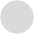 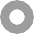 Safe Food’s Strategic Plan 2020 –2023 is framed around four strategic priorities. These priorities providea foundation for Safe Food to achieve its vision of being the trusted authority for food safety and fulfil its purpose of providing confidence that food produced in Queensland is safe. We will do this through innovative and effective regulation which supports industry growth. The priorities are:Expanding our positive influence and impact. Understanding emerging best practice and driving changed behaviour across the whole food industry landscape.Leading the way in regulation innovation. Working with industry to help develop agency best practice and providing guidance in regulation, including the development of industry best practice guides.Transforming our corporate capabilities. Ensuring we have the right systems, processes, capacity and capabilityto realise our vision and fulfil our purpose.Strengthening our scientific contribution. Influencing national and international food safety practices through rigorous scientific contribution in the niche domain of safe food production.The Strategic Plan builds on Safe Food’s approach of working with industry on innovative methods to demonstrate compliance, which has placed both the businesses and the agency in a strong position within a rapidly evolving competitive environment.In 2019, the Queensland Government Regulator Performance Framework was incorporated into the Better Regulation Strategy, which includes five model practices and supporting principles. As noted in The Queensland Government Guide to Better Regulation, these model practices were developed to support the achievement of policy objectives through better interactions between regulators and their stakeholders, resulting in reduced burden/costs for all parties.This report demonstrates Safe Food’s alignment between the performance framework, Safe Food’s activities and the Queensland Government objectives, thereby forming the agency’s annual reporting against the framework. The current alignment between Safe Food’s strategic priorities and the performance framework’s model practices is shown below.SourcesSafe Food’s Strategic Plan 2020 –2023 is available on our website www.safefood.qld.gov.auThe Queensland Government Guide to Better Regulation is available at www.treasury.qld.gov.auSafe Food contributed to the government objectives for the community by:keeping Queensland’s food production and processing sectors pandemic-ready, andmaintaining consumer confidence in the safety of Queensland’s produce through verifying compliancewith food safety requirements.Ensuring a safe, secure food supply chain has been of critical importance during the coronavirus pandemic. Maintaining the confidence of both consumers and importing countries, as well as minimising disruption to Queensland’s food supply during the current COVID-19 pandemic, continues to be a priority for Safe Food.During 2020–21 Safe Food continued to engage with industry sectors, participate in conferences and workshops, meet with businesses, industry representatives and peak bodies, and contribute to national forums on food regulation and the impacts of COVID-19 on food businesses.The focus of this engagement was to collaborate and share information to manage risks related to disruptions in the supply chain, trade, and workforce management; to ensure food standards continue to be adhered to; and to ensure accredited businesses and their supply chain partners have appropriate plans in place to respond to COVID-19 outbreaks. Our contribution included:creating additional resources on the Safe Food website, developing targeted checklists and guidelines for food businessescontributing to the COVID-19 Agriculture Coordination Group and its working groups. This has included the development and revision of the Guideline for Reducing Workforce Impacts Related to COVID-19 and its associated checklist.developing material targeted at accredited businesses, such as butchers, meat processors and seafood processors.undertaking COVID-19 preparedness assessments of accredited businesses. These assessments occurred during routine food safety audits and assessments as part of Safe Food’s compliance program.leading a project with industry and Government to develop a standard protocol for use by meat processors onhow they should respond in the event of a confirmed case of COVID-19 in their workforce.The development of a digital platform for businesses to share information relating to the management controls they have implemented to minimise the risk of COVID-19 transmission at their workplace.The appointment of Safe Food officers as Emergency Officers – General under the Public Health Act 2005.Safe Food continued to monitor compliance with food safety schemes using approaches that considered the activities and food safety risks of each category of business. The primary methods of monitoring compliance with food safety requirements included auditing, assessment and data sharing via electronic platforms (see ‘How we regulate and verify compliance’ on page 8). A summary of these activities undertaken in 2020–21 is provided in the table below. There was an increased number of audits undertaken in this period, when compared to 2019–20, due to delays in undertaking some audits because of the COVID-19 pandemic response.The above activities align our strategic priorities of expanding our positive influence and impact; leading the way in regulation innovation; and strengthening our scientific contribution. They also align with the regulator model practices, including:ensuring regulatory activity is proportionate to risk and minimises unnecessary burdenconsulting and engaging meaningfully with stakeholdersproviding appropriate information and support to assist compliance.Safe Food contributed to the government objectives for the community by:assisting businesses to adapt and innovate during the pandemic, andsupporting the growth of food manufacturing in our regions.Safe Food recognises the dynamic nature of the food industry, with constant changes to the way food is produced, processed, distributed, and sold to consumers. These developments have been driven by a range of factors, such as food technology innovations, a huge growth in online sales and marketing, changes in consumer demand and a greater focus by industry on food security, food production systems and supply chains.During 2020–21, Safe Food issued 7332 accreditations, including 803 new applications. Approximately 50% of accreditations issued were for activities undertaken outside South East Queensland.A breakdown of accreditations is provided in the table below.Safe Food contributed to the government’s objectives, and reduced the regulatory burden on businesses during 2020– 21 by:issuing temporary accreditations to businesses undertaking medium-risk and high-risk activities to assist the business to demonstrate that new or innovative food processing activities meet food standards.providing information to accreditation applicants regarding regulatory approvals that may be required by other government agencies at a local, state and national level.issuing 143 Preferred Supplier Arrangement (PSA) accreditations, which acknowledge existing commercial supply arrangements. Under a PSA, these businesses only supply to one customer, usually a large commercial processor within their industry. To reduce regulatory burden and costs on these businesses, Safe Food works directly with commercial processors to verify compliance of their PSA suppliers and does not apply an accredited fee for PSAs.refreshing our website to improve its usability and enable businesses, including startups, to obtain the information they need to successful operate.increasing the accessibility of our CIMS platform for data sharing with poultry processes and egg producers.updating Safe Food’s online accreditation register (also known as the Food Business Register), which lists all accredited businesses. The register helps consumers and businesses source food produced or sold in their region and assists businesses to demonstrate their accreditation bona fides. The register was updated to enable searches of vehicle registration numbers to assist in the implementation of Queensland’s COVID-19 border controls.These activities align with our strategic priorities of expanding our positive influence and impact; leading the way in regulation innovation; and strengthening our scientific contribution. They also align with the regulator model practices, in particular:Consulting and engaging meaningfully with stakeholdersProviding appropriate information and support to assist compliance.Safe Food contributed to the government objectives for the community by:Delivering world-class frontline servicesInvesting in skillsBuilding confidence and trust in the Queensland regulatory system through effective risk communicationand engagementAs an innovative regulator which continually drives improvement to achieve best practice regulation, Safe Food recognises the dynamic commercial and consumer environments in which accredited businesses operate. We provide businesses with increasingly flexible ways for demonstrating compliance with food safety requirements, as outlined in page 8. We also work to reduce regulatory burden and support businesses to achieve best practice to ensure sustained compliance with food safety requirements.Food regulation remains at the centre of Safe Food’s purpose. However, the value of our scientific, risk assessment approach to inform risk management has proved to be a considerable asset to industry and other government agencies during the response to the COVID-19 pandemic and food safety incidents.Safe Food remains the only food regulator in Australia to implement a notification requirement for accredited businesses who believe the acceptability of product may have been compromised and has the potential to present a food safety concern.During 2020–21, Safe Food was notified of 416 alleged food safety issues (see the Table below), including notificationsfrom accredited food businesses.In many cases the notifications do not reflect poor compliance but, through information sharing, demonstrate that potential risks are being effectively managed. Most notifications are comprised of microbiological detections (21%), hygiene issues (18%) and unaccredited activities (19%).In accordance with our Compliance Policy, Safe Food facilitated and enforced compliance in a graduated and proportionate way. A total of 128 Corrective Action Requests (CARs), 9 compliance notices, zero Penalty Infringement Notice (PIN) and zero prosecutions were recorded in 2020–21.Safe Food has also continued to carry out compliance activities on behalf of the Australian Department of Agriculture, Water and the Environment (DAWE) under agreed arrangements. These arrangements aim to reduce duplication of regulatory effort on export businesses that hold both a Safe Food accreditation and an export registration issued by DAWE.During 2020–21 Safe Food continued to work closely with the Queensland egg industry, Biosecurity Queensland and Queensland Health to reinforce interventions on farm to reduce the risk of commercial layer flocks becoming infected with Salmonella Enteritidis (SE), which has the potential to threaten the prosperity of the egg production industry. We also shared the biosecurity advice from Biosecurity Queensland with accreditation holders on matters such as African swine fever.Safe Food continued to work with the horticulture sector and government agencies to share information regarding food safety management practices within the sector. This is in addition to Safe Food’s ongoing work to promote greater information sharing between the agency, accredited businesses and stakeholder bodies aimed at reducing regulatory burden, improving responsiveness of both Safe Food and businesses, and promoting best practice within each sector.Safe Food assessed COVID related risks for the food supply chain and workforce. This was undertaken with the Queensland Health, the Queensland Department of Agriculture & Fisheries (DAF) and the Office of Industrial Relations, as well as with our industry partners, to assist in the development and sharing of resources to maintain essential food supplies and help food workers stay safe.We continue to provide input into national regulatory processes and risk assessments. This included projects underway to modernise the Australia New Zealand food regulation system, and contributing to proposals regarding the Australia New Zealand Food Standards Code, such as food safety management for high-risk horticulture products.These activities align our strategic priorities of expanding our positive influence and impact; leading the way in regulation innovation; transforming our corporate capabilities; and strengthening our scientific contribution. They also align with all regulator model practices:ensuring regulatory activity is proportionate to risk and minimises unnecessary burdenconsulting and engaging meaningfully with stakeholdersproviding appropriate information and support to assist compliancecommitting to continuous improvementbeing transparent and accountable in actions.Safe Food is directly accountable to an expertise-based Board, which consists of a Chair and four other Directors and provides strategic direction to the agency.The Board, which reports to the Minister for Agricultural Industry Development and Fisheries, ensures the effectiveness of planning processes and governance practices and the integrity of reporting systems. It is also responsible for ensuring Safe Food operates according to sound financial management principles and practices.The Board maintains an overview of the administration and policies of Safe Food, but has no direct management responsibility, nor does it play a regulatory role.The Chief Executive Officer is responsible for the day-to-day management of Safe Food. The Board members for thereporting period are:Chair Debra-Lee (Debbie) BestElizabeth (Libby) HomerLynne SutherlandBernadette Ditchfield (representative of the Chief Executive of DAF)John Piispanen (representative of the Chief Executive of Queensland Health) from 9 November 2020Sophie Dwyer (representative of the Chief Executive of Queensland Health) to 8 November 2020The Chair and Directors are appointed by the Governor in Council upon the recommendation of the Minister. All Board Directors are independent, non-executive Directors, appointed on a part-time basis for up to three years. Directors are appointed based on having each demonstrated substantial achievement in their chosen field.Board meetingsThe Board meets quarterly and requires a quorum of Directors eligible to vote (i.e. at least three members). In order to meet operational needs, the Board may convene special meetings or use electronic methods to agree or respond to specific issues. The Board met more frequently than usual in 2020–21, to manage the risk associated with COVID-19 and to monitor the financial performance of Safe Food.Strategic workforce planning and performanceDuring 2020–2021, Safe Food had 31.23 full-time equivalent (FTE) positions located in Brisbane, and 1 FTE in Cairns, with a permanent separation rate of 0%. No redundancy, early retirement or retrenchment packages were paid during this period.Safe Food actively promotes flexible working arrangements and recognises work-life blend to benefit productivity and commitment to the organisation. These arrangements include flexible working hours and leave arrangements, working from home, telecommuting and part-time opportunities.The agency is committed to building a responsive and agile workforce that creates new opportunities through its people.Safe Food has in place workforce planning arrangements and strategies to attract and retain skilled and capable workers with a diversity of skills and experiences, as well as a comprehensive employee management framework.Safe Food is also committed to building a risk intelligent culture, which means that everyone understands the agency’s approach to risk, takes personal responsibility to manage risk in everything they do, and encourages others to follow their example. Safe Food does this by cultivating awareness of how our collective behaviour influences and impacts on the food safety agenda and strategic vision.Safe Food’s strategic workforce plan is developed in line with the Queensland Government 10-year human capital outlook.In response to the COVID-19 pandemic Safe Food enacted its Business Continuity Plan, which included flexible working arrangements to ensure ongoing provision of services. Staff have been able to work from home using existing resources and technology resulting in minimal impact to the services provided and a seamless business-as-usual experience for Safe Food’s clients and stakeholders. Safe Food staff have also provided their knowledge and expertise by assisting the whole- of-government response during the ongoing crisis.Safe Food’s valuesAccountability - We hold ourselves accountable for the quality and outcomes of our work and for the commitments we make to our clients, stakeholder groups and each other.Respect - We value the diverse cultures, experiences and perspectives of everyone, and treat our clients, stakeholder groups and each other with courtesy and fairness.Integrity - We maintain high standards of professional and ethical behaviour, and value transparency and honesty in our communications, relationships and actions.Creativity - We go beyond conventional thinking, driving innovation in collaboration with our clients and stakeholder groups.Executive management and leadershipThe CEO reports to Safe Food’s Board of Directors and the Minister for Agricultural Industry Development and Fisheries.The CEO is responsible for leading and managing the affairs of Safe Food including strategically positioning the agency to achieve organisational and financials goals and implementing Board policy.The Executive Management Group, which consists of the CEO, directors and managers, is responsible for monitoring the performance of the business, ensuring statutory requirements are met and overseeing the development of risk management strategies for Safe Food.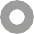 Safe Food achieves its corporate objectives through strong corporate governance, risk management strategies, planning and continuous business improvement. Our corporate priorities are aligned with our corporate policies and processes. Effective corporate planning across the agency ensures statutory obligations are met.We continually review our operational plans to strengthen our corporate planning processes and to improve the way we monitor, evaluate and deliver our performance information.Safe Food’s ability to make quality decisions and act upon them relies on the provision of sound information, goodjudgement, ethical behaviour and effective relationships.The application of effective compliance, performance and risk management processes and mechanisms develops robustcorporate governance and underpins our approach.Our framework is based on the ethics principles outlined in the Public Sector Ethics Act 1994 and the governance concepts in the Financial and Performance Management Standard 2019.Internal accountability mechanisms are in place to enable us to manage risk, seize opportunities, monitor, evaluate and report on our performance as shown in the table below.Internal accountability mechanismsSafe Food seeks to improve the way in which we manage our corporate planning and performance managementactivities to ensure the integrity of the data and to be innovative and efficient in how we use the data.Internal audit charterAs part of the internal audit process, Safe Food engages an external provider to examine its systems. The provider also reviews preparation of the annual financial statements and follows up on the prior year’s outstanding issues (if any), ensuring the recommendations of the prior audit reports are being implemented.The internal audit plan is prepared in conjunction with the Executive Management Group and approved by the Safe Food Board annually. The internal audit function has due regard to Queensland Treasury’s Audit Committee Guidelines.Audit and risk committeeSafe Food’s Audit and Risk Committee is a subcommittee to the Board. The role of the Committee is to assist the Board regarding business risk management, compliance and monitoring and the legal, financial and regulatory requirements thereof.The Committee makes recommendations regarding the level of risk that the agency is prepared to accept in pursuit of its objectives. This informs Safe Food’s risk appetite statement, risk principles and risk tolerances, and ensures that Safe Food establishes and maintains an appropriate and effective risk management framework.The Committee has reviewed the terms of its charter during the 2020–2021 fiscal year and continues to operate under the terms of that charter. The charter has been structured with due regard to the Audit Committee Guidelines published by the Queensland Audit Office and the committee activities are assessed and independently reported to the Board annually.Safe Food requires all employees to maintain high standards of ethical behaviour in the execution of their duties. Executive Management provides direction and guidance to staff in shaping an ethical workplace and helping staff to make better decisions while striving to achieve our objectives.The principles set out in the Public Sector Ethics Act 1994 form the basis of our Code of Conduct and our integrityframework. The Safe Food Code of Conduct requires staff to:act with integrity and impartiality, ensuring high standards of workplace behaviour and personal conductpromote the public good through excellence in customer service, community engagement and working with other agenciescommit to the system of government through conscientious service to Safe Food and governmentact with accountability and transparency to support high standards of administration.All new officers participate in Code of Conduct training as part of their induction program.Code of ConductSafe Food’s Code of Conduct reflects the diversity and uniqueness of the agency’s business. It is a practical guide to ethical decision making and responsible behaviour that incorporates the principles outlined in the Public Sector Ethics Act 1994, namely:Integrity and impartialityPromoting the public goodCommitment to the system of government andAccountability and transparency.Safe Food’s Code of Conduct, and all policies and procedures, are promoted regularly and are available to staff on theSafe Food intranet. All employees are required to complete annual refresher training and must comply with the Code.Human RightsUnder the Human Rights Act 2019, government agencies and employees have a responsibility to respect, protect and promote the human rights of individuals. Safe Food and its employees must act in a way that is compatible with human rights obligations when delivering services and interacting with the community. This is reflected in our organisational values and Code of Conduct.Safe Food previously contributed to the Department of Agriculture and Fisheries’ review of the Food Production (Safety) Act 2000 and Food Production (Safety) Regulation 2014, which did not identify any human rights limitations that cannot be justified under section 13 of the Human Rights Act 2019.During 2020–21 Safe Food received no human rights complaints.Safe Food has a well-documented Workplace Health and Safety Plan that is supported by policies and procedures for reducing and controlling risks to our employees. The plan is subject to review annually to ensure we are doing as much as possible to protect our employees and complying the Queensland Governments updated directives.A Workplace Health and Safety Incident Notification Register has been established and staff are encouraged to provideinput for continuous improvement.The Workplace Health and Safety Committee has been an excellent means for connecting with our employees regarding their health and safety concerns and a way for Safe Food to disseminate information through Operational meetings and into our work force teams. The Committee, consisting of representatives from each operational team and the Executive Management Group, held nine meetings during 2020–21 and communicated outcomes to all employees via the organisation’s internal messaging app (Slack). Workplace Health and Safety is a standing item at each weekly operational meeting, with escalation of identified issues to the Workplace Health and Safety Committee for consideration.Our approach to managing workplace health and safety risks is supported by a strong workplace culture of identifying, preventing or escalating workplace health and safety risks at the earliest opportunity.2020–2021 continued to present Safe Food with several workplace health and safety challenges, including responding to the evolving COVID-19 global pandemic.COVID-19 responseThe Committee has continually reviewed the organisation’s COVID-safe management plan to ensure work arrangementsalign with the latest Chief Health Officer (CHO) directions including:maintaining employee reporting and escalation measures to address new health alerts and safeguard employeeswhen undertaking compliance activities remotely, working from home, or the officesupporting work from home arrangements, with all employees completing a workplace health and safety self- assessment, and receiving support for reasonable adjustments where neededestablishing an ‘in office’ register to manage attendance in line with health directions, using a check-in app for those arriving and leaving the office, and temperature checks for members of the public visiting the officeensuring the workplace allows for adequate social distancing, and facilitates hygienic practices including providing hand sanitation stations, signage for hand washing and COVID-19 symptoms, increased cleaning and the requirement to wear masks in the workplace when directed by the CHOintroducing new virtual auditing techniques to ensure employee and client safety, while maintaining food safety complianceadopting new business and workplace practices, including adapting to virtual industry and stakeholder meetingsduring lockdowns or when there are specific health directions restricting gatheringsfacilitating access to the Category 1b vaccination rollout for all employees through promoting vaccinationopportunities and flexible work arrangementsimplementing a system for polling employees during times of high COVID-19 community transmission to keep them informed and up-to-date with the latest exposure siteslocating an officer in Far North Queensland to ensure our essential services continue to be delivered in regionalareas when lockdown restrictions apply.Health and wellbeingSafe Food has prioritised employee mental health and wellbeing by:promoting the employee assistance programensuring regular phone check-ins between managers and staffcontinuing regular work team meetingsenabling staff to meet face-to-face when possiblefacilitating staff workshops when possible.In addition, all employees continue to have the opportunity to receive an annual vaccination against Influenza. To support workplace health and safety initiatives, employees are engaged with specific roles:four fire wardenstwo first aid officersfive mental health officers.Safety of employees working in remote locationsSafe Food has implemented a system for employees to check in daily when working remotely, completing a risk assessment prior to travelling into regional areas and reporting any accidents or near misses.All staff working remotely are provided with a satellite phone and personal emergency beacon.Right to informationSafe Food is committed to providing the community with open and transparent access to information about ourservices and activities while protecting the privacy of clients and staff.Safe Food releases as much information as possible and provides access to information in accordance with the legislation and its Open Data strategy. Our website also contains a wide range of information, most of which is downloadable.Although we provide the community with a significant amount of easily accessible information, interested parties are also able to make an application under the Right to Information Act 2009 (RTI Act) should they seek to obtain access to information that is not their personal information.The Information Privacy Act 2009 (IP Act) provides people with the means to access their personal information to ensure it is accurate, complete, up-to-date and not misleading.The IP Act recognises the importance of protecting the personal information of individuals, gives individuals control over the use and disclosure of their personal information, creates the right for individuals to access and amend their own personal information, and stipulates how agencies must handle personal information.Concerns or queries relating to the collection, access, storage, use or disclosure of personal information, can be obtained by:Calling Safe Food on: (07) 3253 9800Free Call: 1800 300 815 (QLD only)Emailing: privacy@safefood.qld.gov.auRight to information and information privacy applicationsSafe Food received one privacy application and no RTI applications in the 2020–2021 period.Making an applicationAn application for access to documents under either the RTI Act or IP Act may be made via:https://www.smartservice.qld.gov.au/services/information-requests/apply.actionCalling Safe Food on (07) 3253 9800Free Call: 1800 300 815 (QLD only)Emailing: privacy@safefood.qld.gov.auApplicants must provide proof of identity when applying for access to documents concerning their personal information.If applying for access to information that is not your personal information, an initial application fee must be paid before the application will be processed. Processing and photocopying charges may apply.If applying for access to information that is your personal information, an application fee is not payable, but access charges may apply.Board remunerationFor 2020–21, data for Board remuneration will be published through the Safe Food website (www.safefood.qld.gov.au).Record keepingRecord keeping information systems and record keeping are an important part of Safe Food’s management of the Food Production (Safety) Act 2000. We continue to develop strategies and activities supporting the implementation of the Queensland Government Records Governance Policy issued under the Public Records Act 2002. Safe Food’saccreditation and audit management system (HENRI) provides real-time record management capabilities that support the agencies day-to-day operational, compliance, verification and enforcement activities. Staff have been trained in the agency’s records management function and activities.The agency has a Retention and Disposal Schedule (RDS) approved by Queensland State Archives. All records are maintained under the agency’s RDS and/or under the General Retention Disposal Schedule. All disposals, including transfers, are appropriately recorded in the agency’s records management system. In the 2020–2021 period Safe Food did not transfer any records to other agencies.Safe Food maintains a mix of digital and paper-based records to support operational, governance and strategic outcomes. The agency has implemented a records management plan designed to support and advance our record keeping maturity and Safe Food’s initiatives towards the Queensland Government’s Digital 1st strategy. Safe Food ceased creation of paper-based files in the 2019–2020 period and is transitioning legacy paper files to digital. To date over 50% of Safe Food’s high value legacy records have been digitised.Open dataFor 2020–2021, consultancies and overseas travel will be published through the Queensland Government Open Data website (www.qld.gov.au/data) where applicable.An internal open data policy team performs an audit to ensure datasets have been published correctly.CybersecurityThe agency recognises the importance of strong cybersecurity controls.In the 2020–2021 period, the agency reviewed its cybersecurity systems to ensure compliance with the Queensland Government Chief Information Office (QGCIO) Information Standard 18:2018 (Information security policy) including implementation of an Information Security Management System (ISMS) based on ISO:27001.The Safe Food Information Security Plan ensures that the agency is focused on continuous review and improvement of these controls.Our financial positionStatement Of Comprehensive Income For the year ended 30 June 2021$6,023,5101,900,00099,15623,7354,104,8491,116,68898,471804,45831,341OPERATING RESULT FOR THE YEAR1,890,594OTHER COMPREHENSIVE INCOME	0The accompanying notes form part of these financial statementsStatement Of Financial Position As at 30 June 2021EQUITY7,571,295The accompanying notes form part of these financial statementsStatement of Changes in Equity For the year ended 30 June 2021The accompanying notes form part of these financial statements$5,819,2350(138,534)1,890,594Statement Of Cash Flows For the year ended 30 June 2021Statement Of Cash Flows For the year ended 30 June 2021CF-1 Reconciliation of operating result to net cash provided by operating activitiesCF-2 Changes in liabilities arising from financing activitiesThe accompanying notes form part of these financial statementsA1	BASIS OF FINANCIAL STATEMENT PREPARATIONA1-1	GENERAL INFORMATIONSafe Food Production Queensland was established as a Statutory Body under the Food Production (Safety) Act 2000 (FPS Act).The head office and principal place of business of Safe Food Production Queensland (Safe Food) is 138 Juliette Street, Greenslopes, Queensland 4120.A1-2	COMPLIANCE WITH PRESCRIBED REQUIREMENTSSafe Food has prepared these financial statements in compliance with section 38 of the Financial and Performance Management Standard 2019 . The financial statements comply with Queensland Treasury's Minimum Reporting Requirements for reporting periods beginning on or after 1 July 2020.Safe Food is a not-for-profit entity and these general purpose financial statements are prepared on an accrual basis (except for the Statement of Cash Flow which is prepared on a cash basis) in accordance with Australian Accounting Standards and Interpretations applicable to not-for-profit entities.New accounting standards early adopted and/or applied for the first time in these financial statements are outlined in Note E3.A1-3	PRESENTATIONCurrency and RoundingAmounts included in the financial statements are in Australian dollars and have been rounded to the nearest dollar, unless disclosure of the full amount is specifically required.ComparativesComparative information reflects the audited 2019-2020 financial statements except where restated where necessary to be consistent with disclosures in the current report period.Current / non current classificationAssets and liabilities are classified as either 'current' or 'non-current' in the Statement of Financial Position and associated notes.Assets are classified as 'current' where their carrying amount is expected to be realised within 12 months after the reporting date. Liabilities are classified as 'current' when they are due to be settled within 12 months after the reporting date, or the Agency does not have an unconditional right to defer settlement to beyond 12 months after the reporting date.All other assets and liabilities are classified as non-current.A1-4	AUTHORISATION OF FINANCIAL STATEMENT FOR ISSUEThe financial statements are authorised for issue by the Chairperson and Chief Executive Officer at the date of signing the Management Certificate.A1-5	BASIS OF MEASUREMENTHistorical cost is used as the measurement basis in this financial report.Historical CostUnder historical cost, assets are recorded at the amount of cash or cash equivalents paid or the fair value of the consideration given to acquire assets at the time of their acquisition. Liabilities are recorded at the amount of proceeds received in exchange for the obligation, or at the amounts of cash or cash equivalents expected to be paid to satisfy the liability in the normal course of business.A2	OBJECTIVES OF THE AGENCYThe objective of Safe Food is to work in partnership with industry and with its co-regulatory partners Queensland Health, the Department of Agriculture and Fisheries (DAF) and Food Standards Australia and New Zealand (FSANZ) to ensure Queensland's food production systems comply with national food safety standards and deliver safe and suitable food.B1	REVENUEAccounting Policy - User charges and feesUser charges and fees controlled by Safe Food are recognised as revenues when the revenue has been earned and can be measured reliably with a sufficient degree of certainty. User charges and fees are recognised in full as revenues when invoices for the related services are issued.Accreditations are considered short term licences, and the individual transaction fees are of low value. Treasury's Minimum Reporting Requirements require agencies to identify performance obligations and recognise revenue for licences as/when the performance obligations are satisfied, in line with AASB 15’s revenue recognition model. The performance obiligation is the grant of an accreditation and, as such the revenue is recognised upon receipt.B1-2	GRANTS AND CONTRIBUTIONS2021	2020$	$Department of Agriculture and Fisheries (DAF)	1,900,000	1,900,000Accounting Policy - Grants and contributionsGrants, contributions, donations and gifts that are non-reciprocal in nature are accounted for under AASB 1058 Income of Not-for-Profit Entities. The agency recognises this revenue when it obtains control over it, generally control is gained at the time of receipt.Where an agreement is enforceable and contains sufficiently specific performance obligations, the transaction is accounted for under AASB 15 Revenue from Contracts with Customers.Accounting Policy - Interest revenueInterest revenue is derived from the agency's cash deposits held at bank or in term deposits and is dependent on the interest rates offered. Interest revenue is calculated using the effective interest method and recognised at the end of each reporting period.B1-4	OTHER REVENUE2021	2020$	$Other revenue	80,526	14,740Accounting Policy - Other revenueOther revenue relates to ad-hoc services provided by Safe Food under a contract basis and is assessed in line with AASB 15’s revenue recognition model.B2	EXPENSESB2-1	EMPLOYEE EXPENSESAccounting Policy - Wages and SalariesWages and salaries due but unpaid at reporting date are recognised in the Statement of Financial Position at the current salary rates. As the agency expects such liabilities to be wholly settled within 12 months of reporting date, the liabilities are recognised at undiscounted amounts.Accounting Policy - Sick LeavePrior history indicates that on average, sick leave taken in each reporting period is less than the entitlement accrued. This is expected to continue in future periods. Accordingly, it is unlikely that existing accumulated entitlements will be used by employees and no liability for unused sick leave entitlements is recognised. As sick leave is non-vesting, an expense is recognised for this leave as it is taken.Accounting Policy - Annual LeaveAnnual leave entitlements are accrued on a pro rata basis in respect of services provided by employees up to balance date, having regard to future rates of pay and on-costs. Annual leave entitlements are provided for at their nominal value.Accounting Policy - Long Service LeaveUnder the Queensland Government's Long Service Leave Scheme, a levy is made on Safe Food to cover the cost of employees' long service leave. The levies are expensed in the period in which they are payable. Amounts paid to employees for long service leave are claimed from the scheme quarterly in arrears.Accounting Policy - SuperannuationPost-employment benefits for superannuation are provided through defined contribution (accumulation) plans or the Queensland Government's Qsuper defined benefit plan as determined by the employee's conditions of employment.Defined contribution plans - Contributions are made to eligible complying superannuation funds based on the rates specified in the relevant EBA or other conditions of employment. Contributions are expensed when they are paid or become payable following completion of the employee's service each pay period.Defined benefit plans - The liability for defined benefits is held on a whole-of-government basis and reported in those financial statements pursuant to AASB 1049 Whole of Government and General Government Sector Financial Reporting. The amount of contributions for defined benefit plan obligations is based upon the rates determined on the advice of the State Actuary. Contributions are paid by the agency at the specified rate following completion of the employee's service each pay period. The agency's obligations are limited to those contributions paid.Accounting Policy - Worker's Compensation PremiumThe agency pays premiums to WorkCover Queensland in respect of its obligations for employee compensation. Workers' compensation insurance is a consequence of employing employees, but is not counted in an employee's total remuneration package. It is not employee benefits and is recognised separately as employee related expenses.Key management personnel and remuneration disclosures are detailed in Note E1.B2-2	SUPPLIES AND SERVICESAccounting Policy - Lease expensesLease expenses under supplies and services include lease rentals for short-term leases, leases of low value assets and variable lease payments. Refer to Note C6 for breakdown of lease expenses and other lease disclosures.B2-3	FINANCE / BORROWING COSTSAccounting Policy - Finance/borrowing costsFinance costs are recognised as an expense in the period in which they are incurred.Finance costs include amortisation of discounts or premiums relating to borrowings and provisions. No borrowing costs are capitalised into qualifying assets.B2-4	DEPRECIATION AND AMORTISATION*Total audit fees quoted by Queensland Audit Office relating to the 2020-2021 financial statements are $19,800 GST inclusive (2019-2020: $19,800).C1	CASH AND CASH EQUIVALENTSAccounting Policy - Cash and Cash EquivalentsFor the purpose of the statement of financial position and the statement of cash flows, cash assets include all cash and cheques receipted but not banked at 30 June 2021 as well as deposits at call with financial.C2	RECEIVABLESTotal	459,085	156,464Accounting Policy - ReceivablesTrade debtors are recognised at the amounts due at the time of sale or service delivery i.e. the agreed purchase/ contract price. Settlement of these amounts is required within 30 days from invoice date.The collectability of receivables is assessed periodically with provision being made for impairment. Bad debts are written off in the period in which they are recognised. All known bad debts were written off as at 30 June 2021.C2-1	IMPAIRMENT OF RECEIVABLESAccounting Policy - Impairment of ReceivablesThe loss allowance for trade and other debtors reflects lifetime expected credit losses and incorporates reasonable and supportable forward-looking information, including forecast economic changes expected to impact the agency's debtors, along with relevant industry and statistical data where applicable.Where the Agency has no reasonable expectation of recovering an amount owed by a debtor, the debt is written-off by directly reducing the receivable against the loss allowance. This occurs when the debt is over 90 days past due and the Agency has ceased enforcement and collection activities. If the amount of debt written off exceeds the loss allowance, the excess is recognised as an impairment loss.The amount of impairment losses recognised for receivables is disclosed in Note C2.Disclosure - Credit Risk Exposure of ReceivablesThe maximum exposure to credit risk at balance date for receivables is the gross carrying amount of those assets. No collateral is held as security and there are no other credit enhancements relating to the Agency's receivables.The agency uses a provision matrix to measure the expected credit loss on trade and other debtors. Loss rates are calculated separately by grouping of customers with similar loss patterns.The calculations reflect historical observed default rates calculated using credit losses experienced on past sales transactions during the last 12 years preceding 30 June 2021. The historical default rates are then adjusted by reasonable and supportable forward-looking information for expected changes in macroeconomic indicators that affect the future recovery of those receivables. For Safe Food, change in the business activity (for example, ceased trading) is determined to be the most relevant forward-looking indicator for receivables. Actual credit losses over the 12 years preceding 30 June 2021 have been correlated and based on those results, the historical default rates are adjusted based on expected changes to that indicator.The previous financial year gross receivables total was impacted by the state-wide Qld Health restrictions. The agency's 2020-2021 audit regime is on schedule and this is reflected in the increased gross receivables amount. Debt management has been closely monitored with the ongoing COVID-19 pandemic.C3	OTHER ASSETSC4	PROPERTY, PLANT AND EQUIPMENT AND DEPRECIATION EXPENSEC4-1    CLOSING BALANCES AND RECONCILIATION OF CARRYING AMOUNTC4-2    RECOGNITION AND ACQUISITIONAccounting Policy - RecognitionItems of property, plant and equipment with a cost or other value equal to or in excess of the following thresholds are recognised for financial reporting purposes in the year of acquisition:Plant and Equipment	$5,000.Items with a lesser value are expensed in the year of acquisition.Expenditure on property, plant and equipment is capitalised where it is probable that the expenditure will produce future service potential for the Agency. Subsequent expenditure is only added to an asset's carrying amount if it increases the service potential or useful life of that asset. Maintenance expenditure that merely restores original service potential (lost through ordinary wear and tear) is expensed.Accounting Policy - Cost of AcquisitionHistorical cost is used for the initial recording of all property, plant and equipment acquisitions. Historical cost is determined as the value given as consideration plus costs incidental to the acquisition, including all other costs incurred in getting the assets ready for use.C4-3    MEASUREMENT USING HISTORICAL COSTAccounting Policy - Measurement Using Historical CostPlant and equipment is measured at historical cost in accordance with the Queensland Treasury's Non-Current Asset Policies for the Queensland Public Sector. The carrying amounts for such plant and equipment is not materially different from their fair value.C4-5    DEPRECIATION EXPENSEAccounting Policy - Depreciation ExpenseProperty, plant and equipment is depreciated on a straight-line basis so as to allocate the net cost or revalued amount of each asset, less its estimated residual value, progressively over its estimated useful life to the agency.Key Judgement : Straight line depreciation is used as that is consistent with the even consumption of service potential of these assets over their useful life to the agency.For depreciable assets, residual value is determined to be zero reflecting the estimated amount to be received on disposal at the end of their useful life.Any expenditure that increases the originally assessed capacity or service potential of an assets is capitalised and the new depreciable amount is depreciated over the remaining useful life of the asset to the agency.Depreciation RatesFor each class of depreciable asset the following depreciation and amortisation rates are used:C4-6    IMPAIRMENTAccounting Policy - ImpairmentIndicators of impairment and determining recoverable amountAll property, plant and equipment assets are assessed for indicators of impairment on an annual basis or, where the asset is measured at fair value, for indicators of a change in fair value/service potential since the last valuation was completed.Where indicators of a material change in fair value or service potential since the last valuation arise, the asset is revalued at the reporting date under AASB 13 Fair Value Measurement . If an indicator of possible impairment exists, the Agency determines the asset’s recoverable amount under AASB 13 Impairment of Assets .Recoverable amount is equal to the higher of the fair value less costs of disposal and the asset’s value in use subject to the following:As a not-for-profit entity, certain property, plant and equipment of the agency is held for the continuing use of its service capacity and not for the generation of cash flows. Such assets are typically specialised in nature. In accordance with AASB 136, where such assets are measured at fair value under AASB 13, that fair value (with no adjustment for disposal costs) is effectively deemed to be the recoverable amount. As a consequence, AASB 136 does not apply to such assets unless they are measured at cost.For other non-specialised property, plant and equipment measured at fair value, where indicators of impairment exist, the only difference between the asset’s fair value and its fair value less costs of disposal is the incremental costs attributable to the disposal of the asset. Consequently, the fair value of the asset determined under AASB 13 will materially approximate its recoverable amount where the disposal costs attributable to the asset are negligible. After the revaluation requirements of AASB 13 are first applied to these assets, applicable disposal costs are assessed and, in the circumstances where such costs are not negligible, further adjustments to the recoverable amount are made in accordance with AASB 136.For all other remaining assets measured at cost, and assets within the economic entity held for the generation of cash flows, recoverable amount is equal to the higher of the fair value less costs of disposal and the asset’s value in use.Value in use is equal to the present value of the future cash flows expected to be derived from the asset, or where the agency no longer uses an asset and has made a formal decision not to reuse or replace the asset, the value in use is the present value of net disposal proceeds.Recognising impairment lossesFor assets measured at fair value, the impairment loss is treated as a revaluation decrease and offset against the revaluation surplus of the relevant class to the extent available. Where no revaluation surplus is available in respect of the class asset, the loss is expensed in the statement of comprehensive income as a revaluation decrement.For assets measured at cost, an impairment loss is recognised immediately in the statement of comprehensive income.Reversal of impairment lossesWhere an impairment loss subsequently reverses, the carrying amount of the asset is increased to the revised estimate of its recoverable amount, but so that the increased carrying amount does not exceed the carrying amount that would have been determined had no impairment loss been recognised for the asset in prior years.For assets measured at fair value, to the extent the original decrease was expensed through the statement of comprehensive income, the reversal is recognised in income, otherwise the reversal is treated as a revaluation increase for the class of asset through revaluation surplus.For assets measured at cost, impairment losses are reversed through income.C5	INTANGIBLES AND AMORTISATION EXPENSEC5-1    CLOSING BALANCES AND RECONCILIATION OF CARRYING AMOUNT2021	2020Software Purchased:	$	$C5-2    RECOGNITION AND MEASUREMENTAccounting Policy - Recognition and MeasurementIntangible assets of Safe Food comprise purchased software and internally developed software.Intangible assets with a historical cost or other value equal to or greater than $100,000 are recognised in the financial statements. Items with a lesser value are expensed. Any training costs are expensed as incurred.There is no active market for any of Safe Food's intangible assets. As such, the assets are recognised and carried at historical cost less accumulated amortisation and accumulated impairment losses.Expenditure on research activities relating to internally-generated intangible assets is recognised as an expense in the period in which it is incurred. Research and development expensed during the period is included in 'supplies and services expense' (refer to Note B2-2).Costs associated with the internal development of computer software are capitalised and amortised under the amortisation policy below.No intangible assets have been classified as held for sale or form part of a disposal group held for sale.C5-3    AMORTISATION EXPENSEAccounting Policy - Amortisation ExpenseAll intangible assets of Safe Food have finite useful lives and are amortised on a straight line basis over their estimated useful life to Safe Food. Straight line amortisation is used reflecting the expected consumption of economic benefits on a progressive basis over the intangible's useful life. The residual value of all the agency's intangible assets is zero.Useful lifeKey Estimate : For each class of intangible asset the following amortisation rates are used:C5-4  IMPAIRMENTAccounting Policy - ImpairmentAll intangibles assets are assessed for indicators of impairment on an annual basis. If an indicator of possible impairment exists, Safe Food determines the asset's recoverable amount. Any amount by which the asset's carrying amount exceeds the recoverable amount is recorded as impairment loss.Intangible assets are principally assessed for impairment by reference to the actual and expected continuing use of the asset by Safe Food, including discounting the use of the software. Recoverable amount is determined as the higher of the asset's fair value less costs to sell and depreciated replacement cost.A number of software assets have been disposed in 2020-2021, all of which had been fully depreciated and past their expected useful life. This reflects the ageing of software assets involved in legacy systems, where modules are no longer in use and determined to be obsolete. This allows our software asset register to remain current, and only reflect items that remain in use.C6	LEASESC6-1  LEASES AS LESSEERight-of-use assetsLease liabilities2021	20202021	2020Accounting Policy - Leases as lesseeRight-of-use assetsRight-of-use assets are initially recognised at cost comprising the following:the amount of the initial measurement of the lease liabilitylease payments made at or before the commencement date, less any lease incentives receivedinitial direct costs incurred, andthe initial estimate of restoration costsRight-of-use assets are subsequently depreciated over the lease term and are subject to impairment testing on an annual basis.The carrying amount of right-of-use assets are adjusted for any remeasurement of the lease liability in the financial year following a change in discount rate, a reduction in lease payments payable, changes in variable lease payments that depend upon variable indexes/rates or a change in lease term.The agency measures right-of use assets from concessionary leases at cost on initial recognition, and measures all right-of- use assets at cost subsequent to initial recognition.The agency has elected not to recognise right-of-use assets and lease liabilities arising from short-term leases and leases of low value assets. The lease payments are recognised as expense on a straight-line basis over the lease term. An asset is considered low value where it is expected to cost less than $10,000 when new.Where a contract contains both a lease and non-lease components such as asset maintenance services, the agency allocates the contractual payments to each component on the basis of their stand-alone prices. However, for leases of plant and equipment, the agency has elected not to separate leases and non-lease components and instead accounts for them as a single lease component.Lease liabilitiesLease liabilities are initially recognised at the present value of lease payments over the lease term that are not yet paid. The lease term includes any extension or renewal options that the agency is reasonably certain to exercise. The future lease payments included in the calculation of the lease liability comprise the following:fixed payments (including in-substance fixed payments), less any lease incentives receivablevariable lease payments that depend on an index or rate, initially measured using the index or rate as at the commencement dateamounts expected to be payable by the department under residual value guaranteesthe exercise price of a purchase option that the department is reasonably certain to exercisepayments for termination penalties, if the lease term reflects the early terminationWhere measuring the lease liability, the agency uses its incremental borrowing rate as the discount rate where the interest rate implicit in the leases cannot be readily determined, which is the case for all the agency’s leases. To determine the incremental borrowing rate, the agency uses loan rates provided by Queensland Treasury Corporation that correspond to the commencement date and term of the lease.Subsequent to initial recognition, the lease liabilities are increased by the interest charge and reduced by the amount of lease payments. Lease liabilities are also remeasured in certain situations such as a change in variable lease payments that depend on an index or rate (e.g. a market rent review), or a change in the lease term.Disclosures - Leases as lesseeDetails of leasing arrangements as lessee C7	PAYABLESAccounting Policy - PayablesTrade creditors are recognised upon receipt of the goods or services ordered and are measured at the nominal amount i.e. agreed purchase / contract price, gross of applicable trade and other discounts. Amounts owing are unsecured and are generally settled on 14 or 30 day terms.C8	EMPLOYEE PROVISIONSAccounting Policy - Accrued Employee BenefitsNo provision for long service leave is recognised in the agency's financial statements as the liability is held on a whole-of- government basis and reported in those financial statements pursuant to AASB 1049 Whole of Government and General Government Sector Financial Reporting .Accounting Policy - ProvisionsProvisions are recorded when the Agency has present obligation, either legal or constructive as a result of a past event. They are recognised at the amount expected at reporting date for which the obligation will be settled in a future period. Where the settlement of the obligation is expected after 12 or more months, the obligation is discounted to the present value using an appropriate discount rate. The amount recognised is the make good provision for the agency's leased premise.Key Estimates and Judgements : In April 2021, the agency discovered that restoration costs associated with the office lease incorporated significantly more 'make good' than initially known. A 'back to base' restoration of the office space was required under the terms of the lease.  An independent assessment was undertaken resulting in an adjustment to the restoration costs previously noted.The provision has been discounted using a rate that reflects current market assessment and risks specific to the liability.C10	OTHER LIABILITIESAccounting Policy - Other LiabilitiesUnearned revenue relates to an initial instalment received for services where the milestone deliverables have not yet been completed. This amount will be recognised as revenue in July 2021.D1	FINANCIAL RISK DISCLOSURESD1-1    FINANCIAL INSTRUMENT CATEGORIESFinancial assets and financial liabilities are recognised in the statement of financial position when the agency becomes party to the contractual provisions of the financial instrument. The agency has the following categories of financial assets and financial liabilities:No financial assets and financial liabilities have been offset and presented net in the statement of financial position.D1-2    RISKS ARISING FROM FINANCIAL INSTRUMENTSRisk exposureFinancial risk management is implemented pursuant to Government and Safe Food policy. These policies focus on the unpredictability of financial markets and seek to minimise potential adverse effects on the financial performance of Safe Food.Safe Food's activities expose it to a variety of financial risks as set out in the following table:Risk measurement and management strategiesSafe Food measures risk exposure using a variety of methods as follows -D1-3 CREDIT RISK DISCLOSURESCredit risk management practicesThe agency considers financial assets, being trade receivables (Note C2), that are over 30 days past due to have increased credit risk, and measures the loss allowance of such assets at lifetime expected credit losses.The agency typically considers a trade receivable to be in default when it becomes 90 days past due. However, a financial asset can be in default before that point if information indicates that the agency is unlikely to receive the outstanding amounts in full. No collateral is held as security and no credit enhancements relate to financial assets held by Safe Food.The department’s write off policy is disclosed in Note C2-1.Credit risk exposureCredit risk exposure relating to receivables is disclosed in Note C2-1.D1-4  LIQUIDITY RISKThe following table sets out the liquidity risk of financial liabilities held by the agency. They represent the contractual maturity of financial liabilities, calculated based on undiscounted cash flows relating to the liabilities at reporting date. The undiscounted cash flows in these tables differ from the amounts included in the statement of financial position that are based on discounted cash flows.Financial liabilitiesPayables Lease liabilitiesTotalD2	CONTINGENCIESA bank guarantee (security deposit) was provided in 2016 for Head Lease arrangement from the Commonwealth Bank. The amount guaranteed is $231,000 (equivalent to 6 months rent). There are no known contingent assets or liabilities for 2020- 2021 (2019-2020: Nil).D3	COMMITMENTSLease commitmentsFinancial lease commitments, see Note C6.At 30 June 2021, Safe Food had the following operating lease commitments inclusive of GST:D4	EVENTS AFTER THE BALANCE DATEThere have been no known material post balance date events.D5	FUTURE IMPACT OF ACCOUNTING STANDARDS NOT YET EFFECTIVEAt the date of authorisation of the financial report, the expected impacts of new or amended Australian Accounting Standards with future commence dates are either not applicable to Safe Food Production's activities, or have no material impact on the Agency.E1	KEY MANAGEMENT PERSONNEL DISCLOSURESDetails of Key Management PersonnelThe following details for key executive management personnel include those positions that had authority and responsibility for planning, directing and controlling the activities of Safe Food during 2020-21.Remuneration PoliciesThe remuneration and other terms of employment for the key executive management personnel are specified in employment contracts.Remuneration expenses for key management personnel comprise the following components: Short term employee expenses which include:salaries, allowances and leave entitlements earned and expensed for the entire year, or for that part of the year during which the employee was a key management person;Non-monetary benefits - consisting of provision of vehicle together with fringe benefits tax applicable to the benefit.Long term employee expenses include amounts expensed in respect of long service leave entitlements earned. Post-employment expenses include amounts expensed in respect of employer superannuation obligation.Termination benefits include payments in lieu of notice on termination and other lump sum separation entitlements (excluding annual and long service leave entitlements) payable on termination of employment or acceptance of an offer of termination of employment.Key executive management do not receive performance payments.E2	RELATED PARTY TRANSACTIONSTransactions with other Queensland-controlled entitiesGrants, contributions, donations and gifts that are non-reciprocal in nature are recognised as revenue (Note B1-2) in the year in which Safe Food obtains control over them (control is generally obtained at the time of receipt).Corporate Administration Agency provided payroll services to Safe Food totalling $48,683 for 2020-2021 (2019-2020:$51,466). Payroll tax totaling $156,919 was paid to the Office of State Revenue (2019-2020: $147,867). These amounts are expensed in Supplies and Services and Employee Expenses (Note B2).E3	FIRST YEAR APPLICATION OF NEW ACCOUNTING STANDARDS OR CHANGE IN ACCOUNTING POLICYAccounting Standards Applied for the First TimeSafe Food did not change any of its accounting policies during 2020-2021. Australian Accounting Standard changes applicable for the first time have had minimal effect on the agency’s financial statements.Accounting Standards Adopted EarlyNo Australian Accounting Standards have been adopted early for 2020-2021.E4	TAXATIONSafe Food is a State body as defined under the Income Tax Assessment Act 1936 and is exempt from Commonwealth taxation with the exception of Fringe Benefits Tax (FBT) and Goods and Services Tax (GST). FBT and GST are the only taxes accounted for by Safe Food. GST credits receivable from, and GST payable to the ATO, are recognised (refer to Note C2).E5	CLIMATE RISK DISCLOSUREThe agency addresses the financial impacts of climate related risks by identifying and monitoring the accounting judgements and estimates that will potentially be affected, including asset useful lives, fair value of assets, provisions or contingent liabilities and changes to future expenses and revenue.The agency has not identified any material climate related risks relevant to the financial report at the reporting date, however constantly monitors the emergence of such risks under the Queensland Government’s Climate Transition Strategy.E6	SIGNIFICANT FINANCIAL IMPACTS FROM COVID-19 PANDEMICWhile the COVID-19 pandemic continues to impact our client base and our staff, Safe Food deals primarily with essential food supply businesses. Working with those businesses to manage food safety risks during the pandemic has primarily affected staff welfare and work loads. Our staff continue to ensure that we work with our stakeholders to ensure food safety standards are maintained. Our bad debt levels remain minimally impacted. Refer to Note C2-1.Safe Food Production QueenslandFor the year ended 30 June 2021These general purpose financial statements have been prepared pursuant to section 62(1) of the Financial Accountability Act 2009 (the Act), relevant sections of the Financial and Performance Management Standard 2019 and other prescribed requirements.In accordance with section 62(1)(b) of the Act we certify that in our opinion:the prescribed requirements for establishing and keeping the accounts have been complied with in all material respects; andthe financial statements have been drawn up so as to present a true and fair view, in accordance with prescribed accounting standards, of the transactions of Safe Food Production Queensland for the financial year ended 30 June 2021 and of the financial position as at the end of that year.We, acknowledge(s) responsibility unders s.7 and s.11 of the Financial and Performance Management Standard 2019 for the established and maintenance, in all material respects, of an appropriate and effective system of internal control and risk management processes with respect to financial reporting throughout the reporting period..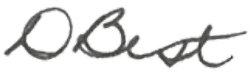 D Best	J DoddsChair	CEO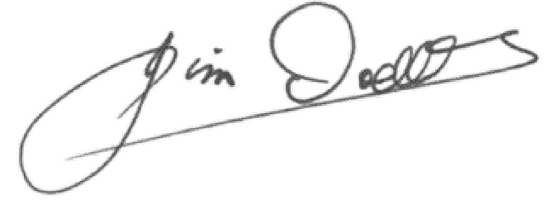 26 August 2021	26 August 2021INDEPENDENT AUDITOR’S REPORTTo the Board of Safe Food Production QueenslandReport on the audit of the financial reportOpinionI have audited the accompanying financial report of Safe food Production Queensland. In my opinion, the financial report:gives a true and fair view of the entity's financial position as at 30 June 2021, and its financial performance and cash flows for the year then endedcomplies with the Financial Accountability Act 2009, the Financial and Performance Management Standard 2019 and Australian Accounting Standards.The financial report comprises the statement of financial position as at 30 June 2021, the statement of comprehensive income, statement of changes in equity and statement of cash flows for the year then ended, notes to the financial statements including summaries of significant accounting policies and other explanatory information, and the management certificate.Basis for opinionI conducted my audit in accordance with the Auditor-General Auditing Standards, which incorporate the Australian Auditing Standards. My responsibilities under those standards are further described in the Auditor’s Responsibilities for the Audit of the Financial Report section of my report.I am independent of the entity in accordance with the ethical requirements of the Accounting Professional and Ethical Standards Board’s APES 110 Code of Ethics for Professional Accountants (the Code) that are relevant to my audit of the financial report in Australia. I have also fulfilled my other ethical responsibilities in accordance with the Code and the Auditor-General Auditing Standards.I believe that the audit evidence I have obtained is sufficient and appropriate to provide a basis for my opinion.Responsibilities of the entity for the financial reportThe Board is responsible for the preparation of the financial report that gives a true and fair view in accordance with the Financial Accountability Act 2009, the Financial and Performance Management Standard 2019 and Australian Accounting Standards, and for such internal control as the Board determines is necessary to enable the preparation of the financial report that is free from material misstatement, whether due to fraud or error.The Board is also responsible for assessing the entity's ability to continue as a going concern, disclosing, as applicable, matters relating to going concern and using the going concern basis of accounting unless it is intended to abolish the entity or to otherwise cease operations.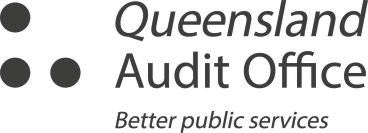 Auditor’s responsibilities for the audit of the financial reportMy objectives are to obtain reasonable assurance about whether the financial report as a whole is free from material misstatement, whether due to fraud or error, and to issue an auditor’s report that includes my opinion. Reasonable assurance is a high level of assurance, but is not a guarantee that an audit conducted in accordance with the Australian Auditing Standards will always detect a material misstatement when it exists. Misstatements can arise from fraud or error and are considered material if, individually or in aggregate, they could reasonably be expected to influence the economic decisions of users taken on the basis of this financial report.As part of an audit in accordance with the Australian Auditing Standards, I exercise professional judgement and maintain professional scepticism throughout the audit. I also:Identify and assess the risks of material misstatement of the financial report, whether due to fraud or error, design and perform audit procedures responsive to those risks, and obtain audit evidence that is sufficient and appropriate to provide a basis for my opinion. The risk of not detecting a material misstatement resulting from fraud is higher than for one resulting from error, as fraud may involve collusion, forgery, intentional omissions, misrepresentations, or the override of internal control.Obtain an understanding of internal control relevant to the audit in order to design audit procedures that are appropriate in the circumstances. This is not done for the purpose of expressing an opinion on the effectiveness of the entity’s internal controls, but allows me to express an opinion on compliance with prescribed requirements.Evaluate the appropriateness of accounting policies used and the reasonableness of accounting estimates and related disclosures made by the entity.Conclude on the appropriateness of the entity's use of the going concern basis of accounting and, based on the audit evidence obtained, whether a material uncertainty exists related to events or conditions that may cast significant doubt on the entity's ability to continue as a going concern. If I conclude that a material uncertainty exists, I am required to draw attention in my auditor’s report to the related disclosures in the financial report or, if such disclosures are inadequate, to modify my opinion. I base my conclusions on the audit evidence obtained up to the date of my auditor’s report. However, future events or conditions may cause the entity to cease to continue as a going concern.Evaluate the overall presentation, structure and content of the financial report, including the disclosures, and whether the financial report represents the underlying transactions and events in a manner that achieves fair presentation.I communicate with the [Board] regarding, among other matters, the planned scope and timing of the audit and significant audit findings, including any significant deficiencies in internal control that I identify during my audit.StatementIn accordance with s.40 of the Auditor-General Act 2009, for the year ended 30 June 2021:I received all the information and explanations I required.I consider that, the prescribed requirements in relation to the establishment and keeping of accounts were complied with in all material respects.Prescribed requirements scopeThe prescribed requirements for the establishment and keeping of accounts are contained in the Financial Accountability Act 2009, any other Act and the Financial and Performance Management Standard 2019. The applicable requirements include those for keeping financial records that correctly record and explain the entity’s transactions and account balances to enable the preparation of a true and fair financial report.	 27 August 2021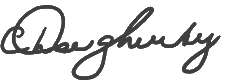 Carolyn Dougherty	Queensland Audit Officeas delegate of the Auditor-General	BrisbaneFAA	Financial Accountability Act 2009FPMS	Financial and Performance Management Standard 2019ARRs	Annual Report Requirements for Queensland Government AgenciesAccreditationThe legal instrument that authorises the production and/or processing of primary produce under the Food Production (Safety) Act 2000.ApplicationAn application for accreditation includes the prescribed fee, a description of the activities carried out or proposed to be carried out by the applicant in connection with the production of primary produce, and a copy of their food safety program or management statement.AssessmentA conversation and observation based verification tool designed to assess the level of food safety awareness, provisionand commitment that exists within a businesses, as an indicator of sustained compliance.AuditA systematic, independent, official examination of evidence that is evaluated objectively to ‘call to account’ the holder ofaccreditation for their food safety obligations.BaselineAn initial set of measurements and observations that identify the most appropriate food safety interventions of a system.ComplianceWhen a person or food business is operating within the regulatory requirements that apply to the activity in which they are engaged and in keeping with the baseline for that activity.Food Production (Safety) Act 2000The Food Production (Safety) Act 2000 is the legislation under which Safe Food operates. The Act aims to ensure that the production of primary produce is carried out in a way that:Makes primary produce fit for human or animal consumption and maintains food qualityProvides for food safety measures for the production of primary produce consistent with other State laws relating to food safety.Food safety programA general term referring to any risk-based food safety management system, including legislated food safety programs.InspectionA formal or official viewing or examination of activities conducted by a business as part of their accreditation with Safe Food.Management statementA document prepared by an individual or business outlining their business activities and how they control the food safety risks in their business.MonitoringIncludes, but is not limited to, a method used to check, observe, or record the operation of a food business.ProcessorA processor is a person who undertakes processing activities as defined under Food Production (Safety) Act 2000.ProducerA producer is a person who undertakes primary production activities under the Food Production (Safety) Act 2000.RiskIn relation to food safety, a measure of the probability that a particular activity will result in unsafe or unsuitable food.Supply chainA series of steps or processes from the point of harvest or production through to the consumer. The supply chain can vary in length according to activities, time and travel distance.VerificationThe application of methods, procedures, tests and other tools for evaluation, in addition to monitoring, to determine compliance of a food safety program with the Food Standards Code or appropriate regulation.AcronymsARR	Annual Report RequirementsCAR	Corrective Action RequestCAS	Compliance Assessment SystemCEO	Chief Executive OfficerCHO	Chief Health OfficerCIMS	Central Information Management SystemDAF	Department of Agriculture and FisheriesDAWE	Australian Department of Agriculture, Water and the EnvironmentEAP	Employee Assistance ProviderFAA	Financial Accountability Act 2009FPMS	Financial and Performance Management Standard 2019FPS Act	Food Production (Safety) Act 2000 FRSC	Food Regulation Standing Committee FSANZ	Food Standards Australia New Zealand FTE	Full-Time EquivalentHPMAT	Health Plan Maturity Assessment ToolIP	Information PrivacyISFR	Implementation Subcommittee for Food RegulationISMS	Information Security Management SystemIT	Information TechnologyPIN	Penalty Infringement NoticePSA	Preferred Supplier ArrangementQGCIO	Queensland Government Chief Information OfficeRDS	Retention and Disposal ScheduleRTI	Right to InformationSE	Salmonella EnteriditisSEPP	Salmonella Enteriditis Prevention Plan SOP	Standard Operating Procedures WH&S	Workplace Health & SafetySafe Food Production QueenslandABN 94 790 873 787PO Box 221,Greenslopes QLD 4120T (07) 3253 9800 or Freecall 1800 300 815 (QLD only)F (07) 3253 9810E info@safefood.qld.gov.auW www.safefood.qld.gov.auCopyrightAnnual Report 2020–2021© Safe Food Production Queensland 2021LicenceThis annual report is licensed by Safe Food Production Queensland under a Creative Commons Attribution (CC BY) 4.0 International licence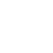 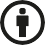 In essence, you are free to copy, communicate and adapt this annual report, as long as you attribute the work to the State of Queensland (Safe Food Production Queensland).To view a copy of this licence, visit http://creativecommons.org/licenses/by/4.0/AttributionContent from this annual report should be attributed as:The Safe Food Production Queensland Annual Report 2020–2021.OUR STRATEGIC PRIORITIESOUR STRATEGIC PRIORITIESOUR STRATEGIC PRIORITIESOUR STRATEGIC PRIORITIESPriority 1: Expanding our positive influence and impactPriority 2: Leading the way in regulation innovationPriority 3: Transforming our corporate capabilitiesPriority 4: Strengthening our scientific contributionREGULATOR MODEL PRACTICESEnsure regulatoryREGULATOR MODEL PRACTICESactivity isREGULATOR MODEL PRACTICESproportionate toREGULATOR MODEL PRACTICESrisk and minimisesREGULATOR MODEL PRACTICESunnecessary burdenREGULATOR MODEL PRACTICESConsult and engageREGULATOR MODEL PRACTICESmeaningfully withREGULATOR MODEL PRACTICESstakeholdersREGULATOR MODEL PRACTICESProvide appropriateREGULATOR MODEL PRACTICESinformation andREGULATOR MODEL PRACTICESsupport to assistREGULATOR MODEL PRACTICEScomplianceREGULATOR MODEL PRACTICESCommit toREGULATOR MODEL PRACTICEScontinuousREGULATOR MODEL PRACTICESimprovementREGULATOR MODEL PRACTICESBe transparentREGULATOR MODEL PRACTICESand accountable inREGULATOR MODEL PRACTICESactionsVERIFICATION & COMPLIANCEVERIFICATION & COMPLIANCEVERIFICATION & COMPLIANCEVERIFICATION & COMPLIANCENumber of Audits conducted5000Corrective Action Requests issued128Number of Assessments conducted1325Businesses supplying dataBusinesses supplying dataTemporary Accreditations issued77Total businesses338Approved auditors44Dairy businesses290Safe Food auditors27Egg businesses17Third-party auditors17Meat businesses31OUR ACCREDITATION BASEOUR ACCREDITATION BASEOUR ACCREDITATION BASEOUR ACCREDITATION BASEAccreditations in Queensland7332Export registered businesses188Accreditations by schemeAccreditations by schemeExport registered by schemeExport registered by schemeDairy388Dairy18Egg120Egg5Horticulture (seed sprouts)6Horticulture (seed sprouts)0Meat5730Meat67Seafood1088Seafood98Other informationOther informationOther informationOther informationNew applications approved803PSAs under Meat scheme116Accredited under a Preferred Supplier Arrangement (PSA)143PSAs under Egg scheme27NOTIFICATIONS & RESPONSENOTIFICATIONS & RESPONSENOTIFICATIONS & RESPONSENOTIFICATIONS & RESPONSENotifications & complaints received416Penalty Infringement Notices issued0Compliance notices issued9Recalls relating to accredited businesses3Board directorBoard meetings attendedDebra-Lee Best (Chair)7Elizabeth Homer7Lynne Sutherland7Bernadette Ditchfield5John Piispanen4Sophie Dwyer2Staff SnapshotStaff SnapshotFull Time Equivalent (FTE) staff32.23Average years of service8.84Staff that identify as male13Staff that identify as female20Staff with 10+ years of service14Staff with less than 10 years of service19Chief Executive OfficerResponsible for managing the affairs of the Agency and advising the Board about the performance of the Agency.Chief Executive OfficerResponsible for managing the affairs of the Agency and advising the Board about the performance of the Agency.Director, Verification & ComplianceProvide leadership in organising and executing verification and compliance by investigative and monitoring activities across the regulatory functions administered by Safe Food.Director, Policy & EngagementProvide leadership in the implementation of the corporate and strategic plans in respect of policy development,the communications strategy, stakeholder engagement and analysis of issues and trends with an impact on regulatory functions of Safe Food.MINISTER FOR AGRICULTURAL INDUSTRY DEVELOPMENT AND FISHERIESMINISTER FOR AGRICULTURAL INDUSTRY DEVELOPMENT AND FISHERIESSAFE FOOD BOARDSAFE FOOD BOARDCHIEF EXECUTIVE OFFICER - JIM DODDSCHIEF EXECUTIVE OFFICER - JIM DODDSEXECUTIVE MANAGEMENT GROUPEXECUTIVE MANAGEMENT GROUPCOMPLIANCE & VERIFICATIONSystems verification (audits & assessments)Monitoring baselinesEnforcementManaging accreditationsIncident responseSurveillance intelligenceManaging third party audit systemsNotification actionsService level agreementsRisk assessmentsPOLICY & ENGAGEMENTPolicy, strategy & legislation maintenanceInteragency collaborationCommunication & marketingStakeholder education & collaborationEvent coordinationCorporate reportingReporting & briefingsNational systems developmentScientific analysis & evaluationCORPORATE SERVICESAccreditation administrationFinancial resource managementHuman resource managementProcessional developmentTravel managementGovernance & board managementOrganisational risk managementContract managementCorrespondence & administrationINFORMATION & TECHNOLOGYData managementCyber securityDigital maintenanceSoftware licensing managementSoftware developmentInternet / intranetE-learning platform managementRecord managementDigital asset managementPrivacy & right to informationPlanObjectivesOutcomeDocumentStrategic PlanPrioritises the strategic direction over the long termSummary of performance against agreed targets and prioritiesAnnual reportBusiness PlanIdentifies specific corporate priorities for the yearProvides information to the Board and leadership group against targetsQuarterly reportsOperational PlansSupports the delivery of corporate prioritiesProvides leadership with information on progress towards targetsWeekly meeting minutesProfessional Development PlansSupports staff in contributing to strategic prioritiesProvides feedback to staffAnnual reviewsCommittee positionNameRemunerationChair (Board)Elizabeth Homer$2,275Member (Board)Lynne Sutherland$1,250Member (external independent)Helen Pennisi$2,750Member (CEO)Jim DoddsNilNoteNote20212020CURRENT ASSETS$$Cash and cash equivalentsC19,056,4198,072,761ReceivablesC2459,085156,464Other assetsC3 	202,031 158,886Total Current Assets9,717,5348,388,111NON-CURRENT ASSETSProperty, plant and equipmentC4-1328,77797,769Intangible assetsC5-1045,331Right-to-use assetsC6 	2,217,040 2,691,852Total Non-Current Assets2,545,8172,834,952TOTAL ASSETS12,263,35111,223,063CURRENT LIABILITIESPayablesC7294,587145,311Employee benefits provisionsC8267,191265,574ProvisionsC9324,85740,442Other liabilitiesC10250,0000Lease liabilitiesC6 	519,865 523,812Total Current Liabilities1,656,501975,139NON-CURRENT LIABILITESProvisions, non-current0Finance LeasesC62,676,629Other Financial Liabilities0Total Non-Current LiabilitiesTOTAL LIABILITIESTotal Non-Current LiabilitiesTOTAL LIABILITIES2,676,6293,651,768Note20212020CASH FLOWS FROM OPERATING ACTIVITIES$$InflowsUser charges5,000,1254,445,211Government contributions1,900,0001,900,000Interest28,79299,156GST input tax credits from ATO200,095207,929GST collected from customers168,23270,530Other80,52623,735Total Inflows7,377,7696,746,562OutflowsEmployee expenses(3,946,104)(4,123,593)Supplies and services(1,415,648)(1,089,560)Finance costs - Leases(84,858)(97,624)GST paid to suppliers(216,570)(179,322)GST remitted to the ATO(110,445)(121,861)Other(83,250)(82,592)Total Outflows(5,856,875)(5,694,553)Net cash provided by operating activitiesCF-11,520,8951,052,009CASH FLOWS FROM INVESTING ACTIVITIESCF-2OutflowsPayments for property, plant and equipment(9,728)(5,252)Net cash provided by investing activities(9,728)(5,252)CASH FLOWS FROM FINANCING ACTIVITIESCF-2OutflowsEquity withdrawals0Lease Payments (nett of finance costs)(527,509)(513,116)Net cash provided by financing activities(527,509)(513,116)Net increase in cash and cash equivalents held983,658533,642Cash and cash equivalents – opening balanceCash and cash equivalents – opening balance8,072,7617,539,119Cash and cash equivalents – closing balance	C1Cash and cash equivalents – closing balance	C19,056,4198,072,761The accompanying notes form part of these financial statementsNote20212020$$Operating Surplus828,5531,890,594Non-Cash items included in operating result:Depreciation and amortisation expense-owned assets106,961262,028Depreciation and amortisation expense- leased assets528,748542,430Increase/(decrease) in Provision-Lease Restoration1,506845Gain (Loss) on sale of plant & equipment00Change in assets and liabilities(Increase) / decrease in receivables(302,621)163,942(Increase) / decrease in other assets(43,145)56,395Increase / (decrease) in payables149,276(182,323)Increase/(decrease) in accrued employee benefits1,61787,802Increase / (decrease) in other liabilities250,000(1,769,704)Net cash from operating activities1,520,8951,052,009NoteNote20212020Lease LiabilitiesC6$$Opening balance3,200,4410Non-cash changesRecognition of Liability - AASB 16 Implementation03,565,129New Leases Acquired53,936148,428Finance charges (repayment allocation)84,85897,624Cash flowsCash repayments(612,367)(610,740)Closing balance2,726,8673,200,441B1-1	USER CHARGES AND FEES2021$2020$Accreditation fees3,487,0775,144,898Application fees191,175185,425Audit fees1,385,962668,042Fee for service income18,14225,145Total5,082,3556,023,510B1-3INTEREST REVENUE2021$2020$Interestearned on bank account28,79299,1562021$2021$2021$2020$2020$Employee BenefitsWages and salariesEmployee BenefitsWages and salaries2,978,7743,086,2093,086,209Annual leave levy/expenseAnnual leave levy/expense307,145310,238310,238Long service leave levy/expenseLong service leave levy/expense76,56080,89780,897Employer superannuation contributionsEmployer superannuation contributions410,920402,609402,609OtherOther186,918215,129215,129Employee Related ExpensesWorkers' compensationEmployee Related ExpensesWorkers' compensation9,6469,767Total3,969,9634,104,8492021$2020$Administration expenses148,982132,542Advertising and conference costs23,17516,021Communication costs56,48639,753Computer costs261,166211,185Contracting & professional services813,226434,480Legal costs7,482884Motor vehicle costs24,52048,433Property, plant and equipment costs113,690103,178Travel costs39,09872,957Lease expenses54,90657,212Other843Total1,542,7381,116,6882021$2020$Interest on lease liabilities84,85897,624Finance costs - provisions1,506847Total86,36498,4712021$2020$Depreciation - plant and equipment61,63051,359Depreciation – right-of-use assets528,748542,430Amortisation - intangibles (computer software)45,331210,669Total635,709804,458B2-5	OTHER EXPENSES2021$2020$Impairment Losses (trade receivables)3,3456,341Auditors’ remunerationQueensland Audit Office - external audit services*18,00018,000Bailiwick Group Pty Ltd - internal audit services7,0007,000Total28,34531,3412021$2020$Cash on hand500500Cash at bank499,1942,038,778Deposits at call8,556,7256,033,483Total9,056,4198,072,7612021$2020$Trade debtors444,992132,946Less: Allowance for impairment loss(3,831)(5,549)441,161127,397GST receivable56,38639,911GST payable(79,813)(22,026)Net GST receivable (payable)(23,427)17,885LSL Claims Receivable21,6064,609Other debtors19,7456,57241,35111,181losseslossesAging$%$$%$Current394,7950.46%(1,817)90,6360.50%(457)1 to 30 days overdue36,5031.29%(471)30,8141.38%(425)31 to 60 days overdue8,7774.05%(355)5,3934.39%(226)61 to 90 days overdue4,1249.79%(404)3,26710.40%(224)> 90 days overdue1118.46%(2)2,83619.30%0Known impairment (in process)782100.00%(782)100.00%(4,217)1Total	444,992	(3,831)Total	444,992	(3,831)Total	444,992	(3,831)Total	444,992	(3,831)132,946(5,549)(5,549)Disclosure - Movement in the allowance for impairment lossDisclosure - Movement in the allowance for impairment lossDisclosure - Movement in the allowance for impairment lossDisclosure - Movement in the allowance for impairment loss20212020$$Loss allowance as at 1 JulyLoss allowance as at 1 JulyLoss allowance as at 1 JulyLoss allowance as at 1 July(5,549)(5,913)(Increase) decrease in allowance recognised in the operating result(Increase) decrease in allowance recognised in the operating result(Increase) decrease in allowance recognised in the operating result(Increase) decrease in allowance recognised in the operating result(3,354)(5,512)Amounts written-off during the yearAmounts written-off during the yearAmounts written-off during the yearAmounts written-off during the year5,0715,875Loss allowance as at 30 JuneLoss allowance as at 30 JuneLoss allowance as at 30 JuneLoss allowance as at 30 June(3,831)(5,549)2021$2020$Prepayments - current134,664136,291Prepayments - non current67,36722,595Total202,031158,8862021$2020$At cost584,041291,404Less: Accumulated depreciation(255,264)(193,635)Total328,77797,769Represented by movement in carrying amountCarrying amount at start of year97,769143,877Additions292,6375,251Disposals00Depreciation(61,630)(51,359)Carrying amount at end of year328,77797,769ClassRate %Plant and EquipmentComputer Hardware Motor VehiclesOther Plant and EquipmentLeasehold Improvements33.320.020.010.0 -13.0At cost770,6781,567,277Less: Accumulated amortisation(770,678)(1,521,946)045,331Software Internally Generated:At cost711,492711,492Less: Accumulated amortisation(711,492)(711,492)00Total045,331Represented by movement in carrying amountCarrying amount at start of year45,331256,000Additions00Disposals0Depreciation(45,331)(210,669)Carrying amount at end of year045,331ClassRate %Useful LifeComputer SoftwareSoftware Purchased Software Internally Generated33.333.33.03.0Property	MotorProperty	MotorVehiclesVehicles$	$$	$2,931,705	161,5822,931,705	161,5820	(7,434)0	(7,434)0	148,4280	148,428(25,942)(25,942)(404,373)	(112,115)(404,373)	(112,115)2,527,332164,520Property$Property$Motor Vehicles$Motor Vehicles$Property$Motor Vehicles$Current431,65288,213402,415121,397Non-current2,196,86410,1392,628,51648,113Carrying amount at end of year2,628,51698,3523,030,931169,510PropertyThe agency leases office space under a commercial lease with an initial expiry date of 30 September 2026. Lease payments are subject to a fixed increase of 3.5% each year.Motor VehiclesThe agency leases motor vehicles for terms ranging from 24 to 42 months under commercial lease arrangements. Vehicle leases cover all insurance and registration renewals for the term of the agreement.Plant and EquipmentThe agency routinely enters into leases for plant and equipment including office equipment and IT equipment.These leases are categorised as procurement of services rather than as leases as the suppliers have substantive substitution rights over the assets. The Photocopier Lease has a variable component that depends on the volume of usage. The usage-based payments are recognised as lease expenses in Note B2-2 when incurred. They are not expected to vary materially from year to year.(ii) Amounts recognised in profit or loss2021$2020$Interest expense on lease liabilitiesBreakdown of ‘Lease expenses’ included in Note B2-2- Expenses relating to equipment services84,85854,90697,62457,212Total139,764154,8372021$2020$Trade creditors290,267136,176Other creditors4,3209,135Total294,587145,3112021$2020$Annual leave267,191265,574Total267,191265,574C9	PROVISIONS20212020Restoration costs$$Current324,85740,442Non current00Total324,85740,442Movement20212020Balance as at 1 July$40,442$39,595Additional provision made1,506847Additional Make Good Asset282,9090Carrying amount at end of year324,85740,442Unearned revenue2021$2020$Current250,0000Total250,0000CategoryFinancial Assets at amortised costNotes2021$2020$Cash and cash equivalentsC19,056,4198,072,761ReceivablesC2441,161127,397Total9,497,5808,200,158Financial Liabilities at amortised cost$$PayablesC7290,26746,955Lease liabilitiesC6-12,726,8673,200,441Total3,017,1353,247,396Risk ExposureDefinitionExposureCredit riskThe risk that the agency may incur financial loss as a result of another party to a financial instrument failing to discharge their obligation.The agency is exposed to credit risk through its trading in the normal course of business, particularly in respect of its receivables (Note C2).Liquidity riskThe risk that the agency may encounter difficulty in meeting obligations associated with financial liabilities that are settled by delivering cash or another financial asset.Safe Food is exposed to liquidity risk through its trading in the normal course of business, particularly in respect of its payables (Note C7).Market riskThe risk that the fair value or future cash flows of a financial instrument will fluctuate because of changes in market prices.Market risk comprises three types of risk: currency risk, interest rate risk and otherThe agency does not trade in foreign currency and is not materially exposed to commodity price changes or other market prices.Risk ExposureMeasurement method	Risk management strategiesMeasurement method	Risk management strategiesCredit riskAgeing analysisThe agency manages credit risk through the use of a credit management strategy. This strategy aims to reduce the exposure to credit default by ensuring all funds owed are paid on a timely basis. Exposure to credit risk is monitored on an ongoing basis.Liquidity riskCash flow managementLiquidity risk is managed on an ongoing basis by ensuring funds are readily available for day to day operations. This is achieved by investing available cash funds in at call deposit accounts and ensuring Safe Food holds minimum levels of cash to ensure sufficient funds are available to meet employee and supplier obligations as they fall due.Market riskInterest rate sensitivity analysisThe agency does not undertake any hedging in relation to interest risk and manages its risk as per the agency's liquidity risk management strategy articulated in the agency's Financial Management Practice Manual.Outstanding operating lease commitments are due for payment as follo2021$2020$Not later than 1 year4,4764,660Later than 1 year but not later than 5 years11,05615,532Later than 5 years0Total15,53220,192PositionPosition ResponsibilitySafe Food's Board of Directors(Chair + 4 Directors)Chief Executive OfficerDirector, Verification & ComplianceDirector, Policy & EngagementSafe Food is directly accountable to an expertise-based Board, who provide strategic direction to the agency.The Board reports to the Minister for Agricultural Industry Development and Fisheries, and ensures the effectivenessof planning processes and governance practices and the integrity of reporting systems. It is also responsible for ensuring the organisation operates according to sound financial management principles and practices.The Board maintains an overview of the administration and policies of the organisation, but has no direct managementresponsibility, nor does it play a regulatory role.Responsible for managing the affairs of the Agency and advising the Board performance of the Agency.Provide leadership in organising and executing verification and compliance by investigative and monitoring activities across the regulatory functions administered by Safe Food.Provide leadership in the implementation of the corporate and strategic plans in respect of policy development, the communications strategy, stakeholder engagement and analysis of issues and trends with an impact on regulatory functions of Safe Food.1 July 2020 - 30 June 2021Short Term Employee ExpensesShort Term Employee ExpensesLong TermEmployee ExpensesPost EmploymentExpensesTermination BenefitsTotal ExpensesPositionMonetaryExpenses$Non-Monetary Benefits$$$$$Board Director, Chair3,925393734,337Board Director, external4,7759943756,145Board Director, external2,500422142,756Board Director, DAF RepresentativeBoard Director, DAF Representative0Board Director, Qld Health RepresentativeBoard Director, Qld Health Representative0Chief Executive Officer248,4855,83931,538285,862Director, Verification & Compliance142,8946,5803,35517,883170,712Director, Policy & Engagement138,6229,4903,25417,883169,2501 July 2019 - 30 June 2020Short Term Employee ExpensesShort Term Employee ExpensesLong TermEmployee ExpensesPostEmployment ExpensesTermination BenefitsTotal ExpensesPositionMonetaryExpenses$Non-Monetary Benefits$$$$$Board Director, Chair2,9252783,203Board Director, external4,7758694236,066Board Director, external2,5002382,738Board Director, DAF RepresentativeBoard Director, DAF Representative0Board Director, Qld Health RepresentativeBoard Director, Qld Health Representative0Chief Executive Officer256,6556,03130,370293,056Director, Verification & Compliance140,1139,3173,28917,221169,941Director, Policy & Engagement136,5369,4903,20517,221166,453Summary of requirementSummary of requirementBasis for requirementAnnual report referenceLetter of complianceA letter of compliance from the accountable officer or statutory body to the relevant Minister/sARRs – section 7Page 2AccessibilityTable of contents GlossaryARRs – section 9.1Page 1Page 66AccessibilityPublic availabilityARRs – section 9.2Page 3AccessibilityInterpreter service statementQueensland Government Language Services PolicyARRs – section 9.3Page 3AccessibilityCopyright noticeCopyright Act 1968ARRs – section 9.4Page 68AccessibilityInformation licensingQGEA – Information LicensingARRs – section 9.5Page 68General informationIntroductory informationARRs – section 10Page 7Non-financialperformanceGovernment’s objectives for the community and other whole-of- government plans/specific initiativesARRs – section 11.1Page 7Non-financialperformanceAgency objectives and performance indicatorsARRs – section 11.2Page 7Non-financialperformanceAgency service areas and service standardsARRs – section 11.3Page 7Financial performanceSummary of financial performanceARRs – section 12.1Page 31Summary of requirementSummary of requirementBasis for requirementAnnual report referenceGovernance – management and structureOrganisational structureARRs – section 13.1Page 23Governance – management and structureExecutive managementARRs – section 13.2Page 22Governance – management and structureGovernment bodies (statutory bodies and other entities)ARRs – section 13.3N/AGovernance – management and structurePublic Sector EthicsPublic Sector Ethics Act 1994ARRs – section 13.4Page 24Governance – management and structureHuman RightsHuman Rights Act 2019ARRs – section 13.5Page 26Governance – management and structureQueensland public service valuesARRs – section 13.6Page 22Governance – risk management and accountabilityRisk managementARRs – section 14.1Page 24Governance – risk management and accountabilityAudit committeeARRs – section 14.2Page 25Governance – risk management and accountabilityInternal auditARRs – section 14.3Page 25Governance – risk management and accountabilityExternal scrutinyARRs – section 14.4Page 60Governance – risk management and accountabilityInformation systems and record keepingARRs – section 14.5Page 30Governance – human resourcesStrategic workforce planning and performanceARRs – section 15.1Page 21Governance – human resourcesEarly retirement, redundancy and retrenchmentDirective No. 04/18 Early Retirement, Redundancy and RetrenchmentARRs – section 15.2Page 21Open DataStatement advising publication of informationARRs – section 16Page 30https://data. qld.gov.auOpen DataConsultanciesARRs – section 33.1Page 30Open DataOverseas travelARRs – section 33.2Page 30Open DataQueensland Language Services PolicyARRs – section 33.3N/ASummary of requirementSummary of requirementBasis for requirementAnnual report referenceFinancial statementsCertification of financial statementsFAA – section 62FPMS – sections 38, 39& 46ARRs – section 17.1Page 62Financial statementsIndependent Auditors ReportFAA – section 62FPMS – section 46 ARRs – section 17.2Page 60